     В этом году наш молодой учитель биологии Садакова Светлана Александровна приняла участие в программе международных обменов (International visitor leadership program). Программа уже 75 лет реализуется в США для обмена опытом в различных областях. В 2015 году поездка была посвящена науке и образованию по следующим направлениям: естественные науки, математика, инженерия и окружающая среда. 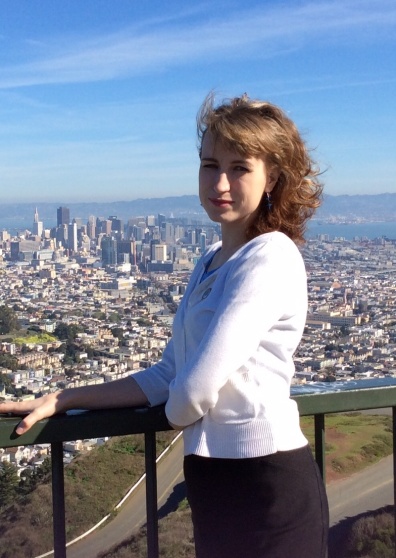 Светлана Александровна -  единственная от России - представляла страну в международной команде из представителей 15 стран мира-  Бангладеш,  Венгрии, Китая, Индонезии, Ботсвана, Сальвадора, Израиля  и других стран. За 3 недели удалось побывать в 6 городах США:  Вашингтоне, Нью -Йорке, Миннеаполисе, Сан-Хосе, Сан-Франциско, Сиэтле. Международная команда посещала и государственные учреждения (Конгресс, Белый дом, департаменты), и университеты (Университет Миннесоты, Беркли), NASA, национальные фонды и компании, инвестирующие в развитие науки и в образование, а также школы и конференции.В течение поездок случались удивительные встречи. Самая запоминающаяся – встреча на Международной конференции по руке и инновациям (AAAS) в Сан-Хосе с основателем международной образовательной платформы Coursera   Дафной Коллер и президентом Национальной академии наук США  Брюсом Альбертсом (он же главный редактор журнала Sciense).     "Пока не знаю, как более эффективно использовать полученный  «зарубежный» опыт в нашей стране, - говорит Светлана. - Хотелось бы принести пользу от полученных связей и ориентиров  нашему региону и школе."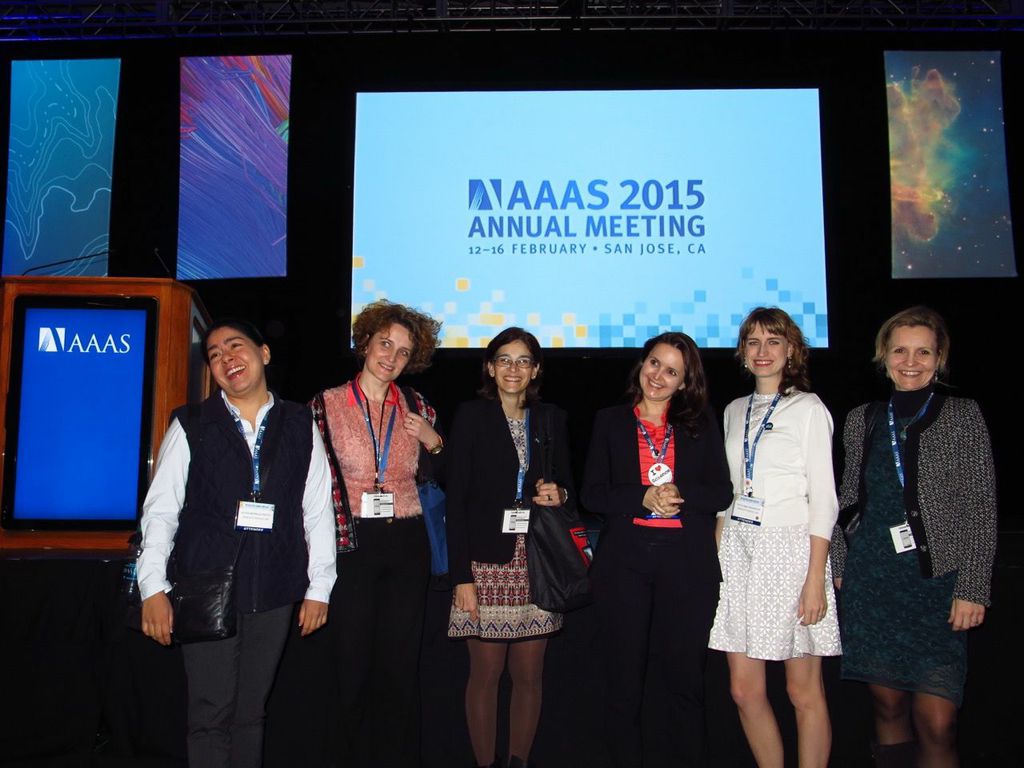 